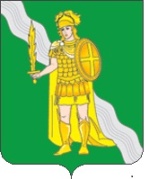 СОВЕТ ДЕПУТАТОВПОСЕЛЕНИЯ НОВОФЕДОРОВСКОЕ В ГОРОДЕ МОСКВЕРЕШЕНИЕот ________________ № _____ПРОЕКТОб утверждении Положения о территориальном общественном самоуправлении в поселении Новофедоровское	В соответствии со ст. 27 Федерального закона от 06.10.2003 года № 131-ФЗ "Об общих принципах организации местного самоуправления в Российской Федерации", ст. 21 Закона города Москвы от 06.11.2002 года № 56 "Об организации местного самоуправления в городе Москве", в целях приведения нормативных правовых актов органов местного самоуправления поселения Новофедоровское в соответствие с действующим законодательством Российской Федерации и города Москвы, руководствуясь Уставом поселения Новофедоровское, Совет депутатов решил:	1. Утвердить Положение о территориальном общественном самоуправлении в поселении Новофедоровское (приложение).	2. Признать утратившим силу решение Совета депутатов сельского поселения Новофедоровское от 26.05.2006 года № 13/2 «О утверждении Положения о территориальном общественном самоуправлении в сельском поселении Новофедоровское Наро-Фоминского муниципального района».	3. Опубликовать настоящее решение в газете "Сборник правовых актов поселения Новофедоровское" и разместить на официальном сайте поселения Новофедоровское в информационно-телекоммуникационной сети «Интернет».4. Контроль за исполнением настоящего решения возложить на заместителя председателя Совета депутатов поселения Новофедоровское Голышеву Е.И.Глава поселения 										    А.В. ЧугаеваПриложениек решению Совета депутатов поселения Новофедоровскоев городе Москвеот ______________ № ____Положение о территориальном общественном самоуправлении в поселении НовофедоровскоеНастоящее Положение в соответствии с Конституцией РФ, Федеральным законом от 06.10.2003 года № 131-ФЗ "Об общих принципах организации местного самоуправления в Российской Федерации", иными законодательными актами Российской Федерации, Законом города Москвы от 06.11.2002 года № 56 "Об организации местного самоуправления в городе Москве", Уставом поселения Новофедоровское определяет правовые, экономические, организационные основы территориального общественного самоуправления населения и гарантии его осуществления в муниципальном образовании поселение Новофедоровское (далее - поселение Новофедоровское), устанавливает общие принципы и порядок создания органов территориального общественного самоуправления, их полномочия и ответственность.Статья 1. Понятие территориального общественного самоуправления1.1. Территориальное общественное самоуправление (далее - ТОС) - признаваемая и гарантируемая законодательством Российской Федерации, города Москвы и Уставом поселения Новофедоровское самоорганизация граждан по месту жительства на части территории поселения Новофедоровское для самостоятельного и под свою ответственность осуществления собственных инициатив по вопросам местного значения.1.2. ТОС является формой непосредственного осуществления населением местного самоуправления и участия населения в осуществлении местного самоуправления.Статья 2. Осуществление территориального общественного самоуправления2.1. ТОС осуществляется гражданами на территории их проживания (в пределах следующих территорий проживания граждан: подъезд многоквартирного жилого дома; многоквартирный жилой дом; группа жилых домов; жилой микрорайон, иные территории проживания граждан в соответствии с земельным законодательством) как непосредственно путем проведения собраний (конференций), так и через выборные органы ТОС, подчиненные собраниям (конференциям).2.2. Границы территорий, на которых осуществляется ТОС, устанавливаются Советом депутатов поселения Новофедоровское по предложению населения, проживающего на данной территории.2.3. Принимать участие в организации и осуществлении ТОС по месту жительства, избирать и быть избранными в органы ТОС могут граждане, достигшие 18-летнего возраста, проживающие на территории, где предполагается осуществлять территориальное общественное самоуправление (далее - территориальное сообщество).Факт проживания подтверждается регистрацией по месту жительства.Граждане, достигшие 18-летнего возраста, не проживающие на территории ТОС, но имеющие на указанной территории недвижимое имущество, принадлежащее им на праве собственности, также могут участвовать в работе собраний (конференций) граждан с правом совещательного голоса.2.4. Органы местного самоуправления не могут препятствовать осуществлению ТОС гражданами, если эта деятельность не противоречит законодательству Российской Федерации, города Москвы, Уставу поселения Новофедоровское и настоящему Положению.2.5. Органы местного самоуправления поселения Новофедоровское обеспечивают необходимые условия для осуществления деятельности ТОС, возможность ознакомления с необходимыми материалами и документами, по взаимному соглашению могут наделять их частью своих полномочий по осуществлению социально-экономического развития территории на договорной основе, а также оказывать финансовую и иную поддержку.2.6. Основными принципами осуществления ТОС являются:1) законность, самостоятельность и ответственность в принятии и реализации решений;2) свободное волеизъявление граждан на собраниях (конференциях);3) выборность и подконтрольность органов и уполномоченных выборных лиц ТОС членам территориального сообщества;4) добровольное участие членов территориального сообщества в разработке и принятии решений по осуществлению собственных инициатив по вопросам местного значения, их реализации;5) сочетание интересов членов территориального сообщества и граждан, не участвующих в осуществлении территориального общественного самоуправления, уважение их прав и интересов;6) гласность и учет общественного мнения.Статья 3. Организация территориального общественного самоуправления3.1. Организация ТОС осуществляется на учредительном собрании (подъезд многоквартирного жилого дома, многоквартирный жилой дом, группа жилых домов), конференции (жилой микрорайон, иные территории) жителей, проживающих на территории, где предполагается осуществлять ТОС.3.2. Учредительное собрание (конференция) созывается инициативной группой граждан, проживающих на данной территории, численностью не менее десяти человек.3.3. Инициативная группа решает вопрос об организации и проведении учредительного собрания (конференции) и подготавливает проекты устава ТОС и иных документов, предлагаемых для принятия на учредительном собрании (конференции).3.4. Инициативная группа письменно информирует Совет депутатов поселения Новофедоровское о своем создании и вносит письменное предложение о границах территории, в пределах которых предполагается осуществлять ТОС.3.5. Совет депутатов поселения Новофедоровское в трехнедельный срок рассматривает предложенные инициативной группой границы.3.6. Предложенные инициативной группой границы ТОС рассматриваются на ближайшем заседании Совета депутатов. На заседание могут быть приглашены представители инициативной группы для изложения своей позиции.3.7. Решение об утверждении границ, в пределах которых предполагается осуществлять ТОС, принимается Советом депутатов большинством голосов от установленного числа депутатов.3.8. После утверждения границ ТОС инициативная группа должна в двухнедельный срок до проведения учредительного собрания (конференции) известить жителей данной территории, Совет депутатов, главу поселения, главу администрации поселения Новофедоровское о дате, месте и времени проведения учредительного собрания (конференции).3.9. Совет депутатов, глава поселения, глава администрации поселения Новофедоровское вправе направить для участия в учредительном собрании своих представителей с правом совещательного голоса.3.10. Учредительное собрание граждан по вопросам организации и осуществления ТОС считается правомочным, если в нем принимает участие не менее половины жителей соответствующей территории, достигших восемнадцатилетнего возраста.3.11. Учредительная конференция граждан по вопросам организации и осуществления ТОС считается правомочной, если в ней принимает участие не менее двух третей избранных на собраниях граждан делегатов, представляющих не менее половины жителей соответствующей территории, достигших восемнадцатилетнего возраста.3.12. Перед началом учредительного собрания (конференции) в обязательном порядке проводится регистрация его участников.На учредительном собрании (конференции) решаются следующие вопросы:1) об организации и осуществлении ТОС на данной территории;2) утверждение наименования ТОС;3) установление структуры органов ТОС;4) принятие устава ТОС.5) избрание органов ТОС;6) иные вопросы, предложенные инициативной группой в повестку дня.В уставе ТОС устанавливаются:- территория, на которой оно осуществляется;- цели, задачи, формы и основные направления деятельности ТОС;- порядок формирования, прекращения полномочий, права и обязанности, срок полномочий органов ТОС;- порядок принятия решений;- порядок приобретения имущества, а также порядок пользования и распоряжения указанным имуществом и финансовыми средствами;- порядок прекращения осуществления ТОС;- иные вопросы.ТОС в соответствии с его уставом может являться юридическим лицом.3.13. Решения, принятые учредительным собранием (конференцией), оформляются протоколом.Статья 4. Регистрация устава территориального общественного самоуправления4.1. Регистрация устава ТОС производится администрацией поселения Новофедоровское, в соответствии с административным регламентом "Предоставление муниципальной услуги по регистрации уставов территориального общественного самоуправления в поселении Новофедоровское», утверждаемым постановлением администрации.4.2. Основанием для отказа заявителю в предоставлении муниципальной услуги является несоответствие устава ТОС, изменений в устав ТОС, Конституции Российской Федерации, федеральному законодательству, Уставу города Москвы, законам города Москвы, Уставу поселения Новофедоровское.4.3. Регистрация устава ТОС оформляется постановлением администрации поселения Новофедоровское, после чего ТОС включается в Реестр уставов территориального общественного самоуправления (далее - Реестр), открытый для всеобщего ознакомления. Порядок ведения Реестра устанавливается правовым актом администрации поселения Новофедоровское.4.4. В случае если учредительное собрание (конференция) ТОС приняло решение о регистрации ТОС как юридического лица, оно подлежит государственной регистрации в организационно-правовой форме некоммерческой организации.Статья 5. Органы территориального общественного самоуправления5.1. Органы ТОС не входят в систему органов местного самоуправления поселения Московский.5.2. Высшим органом ТОС является собрание (конференция) граждан.5.3. Периодичность, порядок организации и проведения собраний (конференций) устанавливаются уставом ТОС, при этом периодичность проведения собраний (конференций) должна быть не реже одного раза в год.5.4. Собрания (конференции) могут созываться по инициативе граждан (не менее 5 человек), органов ТОС, органов местного самоуправления поселения Новофедоровское.5.5. Собрание считается правомочным, если в нем приняло участие не менее половины от общего числа граждан, проживающих на данной территории, достигших восемнадцатилетнего возраста.5.6. Конференция считается правомочной, если в ней приняло участие не менее двух третей избранных на собраниях граждан делегатов, представляющих не менее половины жителей домов, расположенных в поселке, деревне, на иных территориях проживания граждан.5.7. Выборы делегатов проходят на собраниях членов территориального сообщества от каждого дома, расположенного в поселке, деревне, на иной территории.5.8. К исключительным полномочиям собрания (конференции) граждан, осуществляющих ТОС, относятся:1) установление структуры ТОС;2) принятие устава ТОС, внесение в него изменений и дополнений;3) избрание органов ТОС (Совет, председатель, ревизионная комиссия);4) определение основных направлений деятельности ТОС;5) утверждение сметы доходов и расходов ТОС и отчета о ее исполнении;6) рассмотрение и утверждение отчетов о деятельности органов ТОС.5.9. Иные полномочия собрания (конференции) граждан, осуществляющих ТОС, устанавливаются уставом территориального общественного самоуправления.5.10. Вопросы повестки дня собрания (конференции) определяются инициаторами его созыва и утверждаются на собрании (конференции) большинством голосов присутствующих членов территориального сообщества. Для ведения собрания (конференции) избираются председатель и секретарь.О дате проведения собрания (конференции) не позднее чем за 15 дней извещаются граждане, имеющие право на участие в нем, органы местного самоуправления поселения Новофедоровское и другие заинтересованные лица.5.11. Решения собрания (конференции) принимаются большинством голосов от числа присутствующих членов территориального сообщества.5.12. Решения собраний (конференций) носят рекомендательный характер для членов территориального сообщества и органов местного самоуправления поселения Новофедоровское.5.13. Решения собраний (конференций) являются обязательными для избранных органов и уполномоченных выборных лиц ТОС.5.14. Все решения собраний (конференций) оформляются протоколом.5.15. Для организации и непосредственной реализации функций по осуществлению территориального общественного самоуправления на собрании (конференции) избираются подотчетные ему органы ТОС - домовые, квартальные, уличные комитеты, комитеты общественного самоуправления населенных пунктов или при небольшом числе территориального сообщества уполномоченные выборные лица (старший подъезда, старший дома, старший по улице или иные уполномоченные лица) - исполнительный орган ТОС.5.16. Деятельность органов ТОС не может выходить за установленные границы, в пределах которых осуществляется ТОС. Жители могут участвовать в выборах только одного органа ТОС.Срок полномочий органов ТОС устанавливается уставом ТОС и не может превышать 5 лет.5.17. Органы территориального общественного самоуправления:1) представляют интересы населения, проживающего на соответствующей территории;2) обеспечивают исполнение решений, принятых на собраниях (конференциях) граждан;3) могут осуществлять хозяйственную деятельность по содержанию жилищного фонда, благоустройству территории, иную хозяйственную деятельность, направленную на удовлетворение социально-бытовых потребностей граждан, проживающих на соответствующей территории, как за счет средств указанных граждан, так и на основании договора между органами ТОС и органами местного самоуправления с использованием средств местного бюджета;4) вправе вносить в органы местного самоуправления поселения Новофедоровское проекты муниципальных правовых актов, подлежащих обязательному рассмотрению этими органами и должностными лицами местного самоуправления, к компетенции которых отнесено принятие указанных актов;5) могут осуществлять иные полномочия, предусмотренные уставом ТОС и не отнесенные к компетенции органов местного самоуправления поселения Новофедоровское.5.18. Органам ТОС на основании договора, заключенного между ними и органами местного самоуправления поселения Новофедоровское, могут быть переданы дополнительные полномочия одновременно с передачей в необходимых случаях соответствующих материальных и финансовых ресурсов.5.19. Органы (уполномоченные выборные лица) ТОС в своей деятельности при принятии решений учитывают мнение членов территориального сообщества, в том числе выявляемое и через проведение опросов.5.20. На заседании органа ТОС избирается уполномоченное лицо, осуществляющее руководство данным органом.5.21. Уполномоченное лицо органа ТОС имеет право:1) без доверенности представлять орган ТОС в отношениях с органами государственной власти и местного самоуправления, общественными объединениями и организациями всех форм собственности, гражданами;2) созывать заседания органа ТОС;3) подписывать все документы органа ТОС;4) выполнять иные функции, определенные уставом ТОС.5.22. Органы (уполномоченные выборные лица) не реже одного раза в год отчитываются о своей работе на собрании (конференции) граждан.5.23. Решение, принятое органом ТОС, в рамках своих полномочий, может быть отменено собранием (конференцией).5.24. Деятельность членов выборных органов и уполномоченных выборных лиц ТОС осуществляется на общественных началах.5.25. На собрании (конференции) может быть принято решение о денежном вознаграждении членов выборных органов или уполномоченных выборных лиц ТОС за счет собственных средств ТОС.Статья 6. Взаимоотношения органов территориального общественного самоуправления и органов местного самоуправления поселения Новофедоровское6.1. Взаимоотношения органов ТОС с органами местного самоуправления поселения Новофедоровское строятся на основе Устава поселения Новофедоровское, настоящего Положения, договоров и соглашений.6.2. Совет депутатов, администрация поселения Новофедоровское:1) оказывают содействие органам ТОС в осуществлении права на территориальное общественное самоуправление;2) разрабатывают нормативную документацию по ТОС, содействуют в разработке уставов организаций ТОС;3) согласовывают или устанавливают границы деятельности органов ТОС и наименование соответствующего территориального образования на основе предложений жителей соответствующих территорий, исходя из исторических, культурных, социально-экономических и иных признаков целостности конкретной территории, с учетом границ деятельности жилищно-коммунальных служб, а также в пределах территорий архитектурно-планировочных зон или жилищных комплексов, обеспечивая неперекрываемость и непрерывность территорий деятельности органов ТОС;4) оказывают в пределах своих полномочий помощь органам ТОС в проведении собраний, конференций, опросов населения;5) создают необходимые условия для становления и развития системы территориального общественного самоуправления;6) могут устанавливать сферы совместной компетенции с органами ТОС, а также перечень вопросов, решения по которым не могут быть приняты без согласования с органами ТОС;7) оказывают ТОС организационную и методическую помощь;8) заключают соглашения с органами ТОС;9) содействуют выполнению решений собраний (конференций) ТОС в пределах их компетенции;10) осуществляют иные полномочия по взаимодействию с органами ТОС в соответствии с законодательством Российской Федерации, правовыми актами города Москвы и муниципальными правовыми актами.6.3. Представители органов ТОС вправе присутствовать на заседаниях Совета депутатов, комиссий Совета депутатов с правом совещательного голоса при обсуждении вопросов, затрагивающих интересы жителей соответствующих территорий.6.4. Органы местного самоуправления в работе с населением опираются на помощь органов ТОС, изучают и учитывают их мнение по вопросам, затрагивающим интересы жителей соответствующей территории.Статья 7. Ассоциации (объединения) органов территориального общественного самоуправления7.1. Органы ТОС на добровольной основе могут создавать ассоциации (объединения) органов ТОС в целях содействия эффективному осуществлению территориального общественного самоуправления, координации деятельности органов ТОС и оказания им методической и иной помощи и т.п.Статья 8. Экономическая и финансовая деятельность территориального общественного самоуправления8.1. ТОС, являющееся юридическим лицом, может иметь в собственности денежные средства физических и юридических лиц, иные средства, полученные из законных источников, построенные на эти средства сооружения - детские дворовые, спортивные площадки, жилые, нежилые помещения, транспорт, оборудование, инвентарь, другое имущество культурно-просветительного и оздоровительного назначения, в том числе переданное органами местного самоуправления поселения Новофедоровское на основе правового акта, необходимое для материального обеспечения деятельности ТОС, указанной в его уставе. От имени органа ТОС права собственника осуществляет орган, указанный в уставе ТОС.8.2. ТОС, являющееся юридическим лицом, вправе:1) самостоятельно использовать имеющиеся в его распоряжении собственные средства;2) кооперировать на добровольной основе средства населения и организаций для финансирования целевых социальных программ;3) пользоваться имуществом, переданным органам ТОС органами местного самоуправления поселения Новофедоровское, на договорных условиях;4) вести иную экономическую деятельность, не запрещенную законодательством, с целью удовлетворения социально-экономических потребностей населения территории.8.3. Финансовые ресурсы ТОС состоят из собственных, заемных средств, а также средств, которые могут передаваться ему органами местного самоуправления поселения Новофедоровское. Имущество и финансовые ресурсы территориального сообщества образуются за счет добровольных взносов и пожертвований физических и юридических лиц, доходов от экономической деятельности, включая проведение выставок, лотерей, аукционов, спортивных и иных мероприятий, гражданско-правовых сделок, других не запрещенных законодательством поступлений.8.4. ТОС самостоятельно использует имеющиеся в его распоряжении имущество и финансовые ресурсы. Доходы от экономической деятельности ТОС не могут перераспределяться между его членами и должны использоваться только для достижения уставных целей.Статья 9. Контроль за использованием финансовых ресурсов территориального общественного самоуправления9.1. Для контроля за финансово-хозяйственной деятельностью ТОС на собрании (конференции) избирается ревизионная комиссия из состава участников. Число членов ревизионной комиссии, срок их полномочий определяются на собрании (конференции).9.2. Члены ревизионной комиссии из своего состава выбирают председателя. Члены и председатель ревизионной комиссии не могут входить в состав органа ТОС и (или) являться его уполномоченными лицами.9.3. Ревизионная комиссия осуществляет проверку финансово-хозяйственной деятельности ТОС по итогам работы за финансовый год.9.4. Председатель и члены ревизионной комиссии вправе требовать от органов ТОС и уполномоченных лиц предоставления необходимых им документов.9.5. Ревизионная комиссия представляет результаты своей проверки общему собранию (конференции).9.6. Ревизионная комиссия имеет право проводить внеочередную финансовую проверку деятельности ТОС по инициативе общего собрания (конференции), не менее 10% (десяти процентов) членов территориального сообщества, а также по собственной инициативе.Статья 10. Ответственность территориального общественного самоуправления и его органов10.1. ТОС в случае нарушения им законодательства несет ответственность в соответствии с законодательством РФ. Если ТОС не является юридическим лицом, ответственность за совершенные нарушения несут лица, входящие в состав органа ТОС.10.2. ТОС, зарегистрированный в качестве юридического лица, отвечает по своим обязательствам всем принадлежащим ему имуществом в соответствии с законодательством РФ.Статья 11. Приостановление и прекращение деятельности территориального общественного самоуправления11.1. Приостановление деятельности ТОС осуществляется в соответствии с законодательством РФ.11.2. Деятельность ТОС прекращается на основании решения собрания (конференции) либо решения суда.11.3. Решение о прекращении деятельности ТОС направляется главе администрации поселения Новофедоровское в течение месяца с момента принятия.11.4. В случае прекращения деятельности ТОС средства бюджета поселения и имущество, приобретенное за счет средств бюджета поселения или переданное органами местного самоуправления поселения Новофедоровское, переходят в муниципальную собственность.11.5. Иные финансовые средства и имущество, оставшиеся после удовлетворения требований кредиторов, направляются на цели, определяемые решением собрания (конференции) граждан о прекращении деятельности ТОС, а в спорных случаях - в порядке, определяемом решением суда.11.6. Имущество, оставшееся после прекращения деятельности ТОС, после удовлетворения требований кредиторов направляется на цели, предусмотренные уставом ТОС. В случае если ТОС является юридическим лицом, имущество после его ликвидации направляется на цели, определенные решением собрания (конференции) о ликвидации, а в спорных случаях - используется по решению суда. Имущество ТОС, оставшееся после его ликвидации, не может быть распределено между членами территориального сообщества.11.7. ТОС считается прекратившим свою деятельность после внесения об этом записи в Реестр.11.8. Территориальное общественное самоуправление, являющееся юридическим лицом, ликвидируется в порядке, предусмотренном законодательством РФ.